ΣΥΛΛΟΓΟΣ ΕΚΠΑΙΔΕΥΤΙΚΩΝ Π. Ε.                    Μαρούσι  19 – 2 – 2021                                                                                                                    ΑΜΑΡΟΥΣΙΟΥ                                                   Αρ. Πρ.: 425Ταχ. Δ/νση: Μαραθωνοδρόμου 54                                             Τ. Κ. 15124 Μαρούσι                                                            Τηλ.: 2108020788 Fax:2108020788                                                       Πληροφ.: Φ. Καββαδία 6932628101                                                                                    Email:syll2grafeio@gmail.com                                           Δικτυακός τόπος: http//: www.syllogosekpaideutikonpeamarousiou.grΠρος: ΤΑ ΜΕΛΗ ΤΟΥ ΣΥΛΛΟΓΟΥ ΜΑΣΚοινοποίηση: Δ.Ο.Ε., Συλλόγους Εκπ/κών Π.Ε. της χώρας Θέμα: « Παροχή συνδικαλιστικής κάλυψης στα μέλη του Συλλόγου Εκπ/κών Π. Ε. Αμαρουσίου ώστε να μη συμμετάσχουν σε διαδικτυακό  σεμινάριο για την αξιολόγηση του ν. 4692/2020 που τους καλεί το ΥΠΑΙΘ τη Δευτέρα 22 – 2 – 2021 από 17:30 έως 19:30». Το Δ. Σ. του Συλλόγου Εκπ/κών Π. Ε. Αμαρουσίου, ύστερα από αιτήματα μελών του Διευθυντών Δημοτικών Σχολείων, καλεί τα μέλη του Διευθυντές/Διευθύντριες των Δημοτικών Σχολείων της περιοχής ευθύνης του που καλούνται τη Δευτέρα 22 – 2 – 2021 από 17:30 έως 19:30 από το ΥΠΑΙΘ να παρακολουθήσουν διαδικτυακό σεμινάριο με στόχο την ενημέρωσή τους για την εφαρμογή του ν. 4692/2020 για την «αξιολόγηση» ΝΑ ΜΗ ΣΥΜΜΕΤΑΣΧΟΥΝ στο συγκεκριμένο ενημερωτικό σεμινάριο και παρέχει πλήρη συνδικαλιστική και νομική κάλυψη στα μέλη του.Ο κλάδος των εκπαιδευτικών της Π. Ε. με ομόφωνη απόφαση του Δ. Σ. της Δ. Ο. Ε. διατράνωσε την αντίθεσή του στην εφαρμογή του ν. 4692/2020 για την «αξιολόγηση» της σχολικής μονάδας και των εκπαιδευτικών προκηρύσσοντας ΑΠΕΡΓΙΑ – ΑΠΟΧΗ από κάθε αξιολογική διαδικασία. Το ΥΠΑΙΘ και η πολιτική του ηγεσία συνεχίζουν τον αντιδημοκρατικό τους κατήφορο αγνοώντας τις προτάσεις και τις θέσεις του εκπαιδευτικού κινήματος και της ΔΟΕ επιχειρώντας με κάθε τρόπο και μέσο τη διάλυση της Δημόσιας Εκπ/σης και την ισοπέδωση κάθε έννοιας εργασιακού και συνδικαλιστικού δικαιώματος των εργαζόμενων. Είναι χαρακτηριστική η περιφρόνηση της πολιτικής ηγεσίας του ΥΠΑΙΘ και της κυβέρνησης, για άλλη μια φορά, απέναντι στα εργασιακά δικαιώματα των εκπαιδευτικών και αποδεικνύεται και από το γεγονός ότι το συγκεκριμένο σεμινάριο γίνεται εκτός εργασιακού ωραρίου των εκπαιδευτικών με δεδομένο ότι το εργασιακό ωράριο μας εκτείνεται από 08:00 έως 14:00, όπως ακριβώς έγινε και αντίστοιχο προηγούμενο σεμινάριο στις 8 – 2 – 2021 για τον ίδιο λόγο. Προφανώς η πολιτική ηγεσία του ΥΠΑΙΘ και η κυβέρνηση ετοιμάζονται να καταργήσουν πλήρως το εργασιακό ωράριο των εκπαιδευτικών και να θέσουν αυτούς καθ’ όλη τη διάρκεια της ημέρας από το πρωί μέχρι το βράδυ ή και το βράδυ στη διάθεση της υπηρεσίας. ΑΣ ΜΗΝ  ΤΟΥΣ ΤΟ ΕΠΙΤΡΕΨΟΥΜΕ. Ουσιαστικά με τις τακτικές αυτές το ΥΠΑΙΘ και η πολιτική του ηγεσία επιδιώκουν για επικοινωνιακούς λόγους να παρουσιάσουν ότι « όλα βαίνουν καλώς » και οι καταστροφικές για τη Δημόσια Εκπαίδευση πολιτικές τους θα εδραιωθούν χωρίς καμία αντίδραση, εν μέσω της φονικότερης πανδημίας των τελευταίων 100 ετών και με τα σχολεία να κλείνουν το ένα μετά το άλλο εξαιτίας κρουσμάτων κορωνοϊού καθημερινά.  Συναδέλφισσες και συνάδελφοί μας Διευθυντές/Διευθύντριες των Δημοτικών Σχολείων η ηγεσία του ΥΠΑΙΘ και η κυβέρνηση μας θέλει αμίλητους και υποτακτικούς κομπάρσους στο έργο της καταστροφής του Δημόσιου Σχολείου που παίζεται από τις κυβερνητικές πολιτικές. Ας μην τους κάνουμε τα χατίρι κι ας τους γυρίσουμε την πλάτη. ΟΛΟΙ/ΟΛΕΣ ΣΤΗΝ ΑΠΕΡΓΙΑ – ΑΠΟΧΗ από κάθε αξιολογική διαδικασία. Καλούμε το Δ. Σ. της Δ. Ο. Ε. και τα Δ. Σ. των Συλλόγων Εκπ/κών Π. Ε. της χώρας να λάβουν ανάλογες αποφάσεις, ώστε τη Δευτέρα 22 – 2 – 2021 η κα Υπουργός Παιδείας να μην έχει κανέναν συμμετέχοντα/καμιά συμμετέχουσα στο σεμινάριο της ντροπής για την εφαρμογή της «αξιολόγησης» - χειραγώγησης και υποταγής των εκπαιδευτικών που διοργανώνει το ΥΠΑΙΘ. 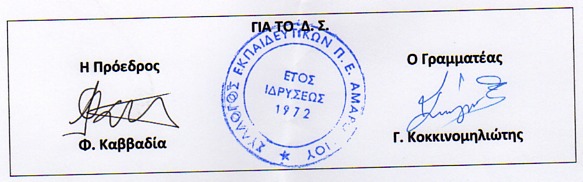 